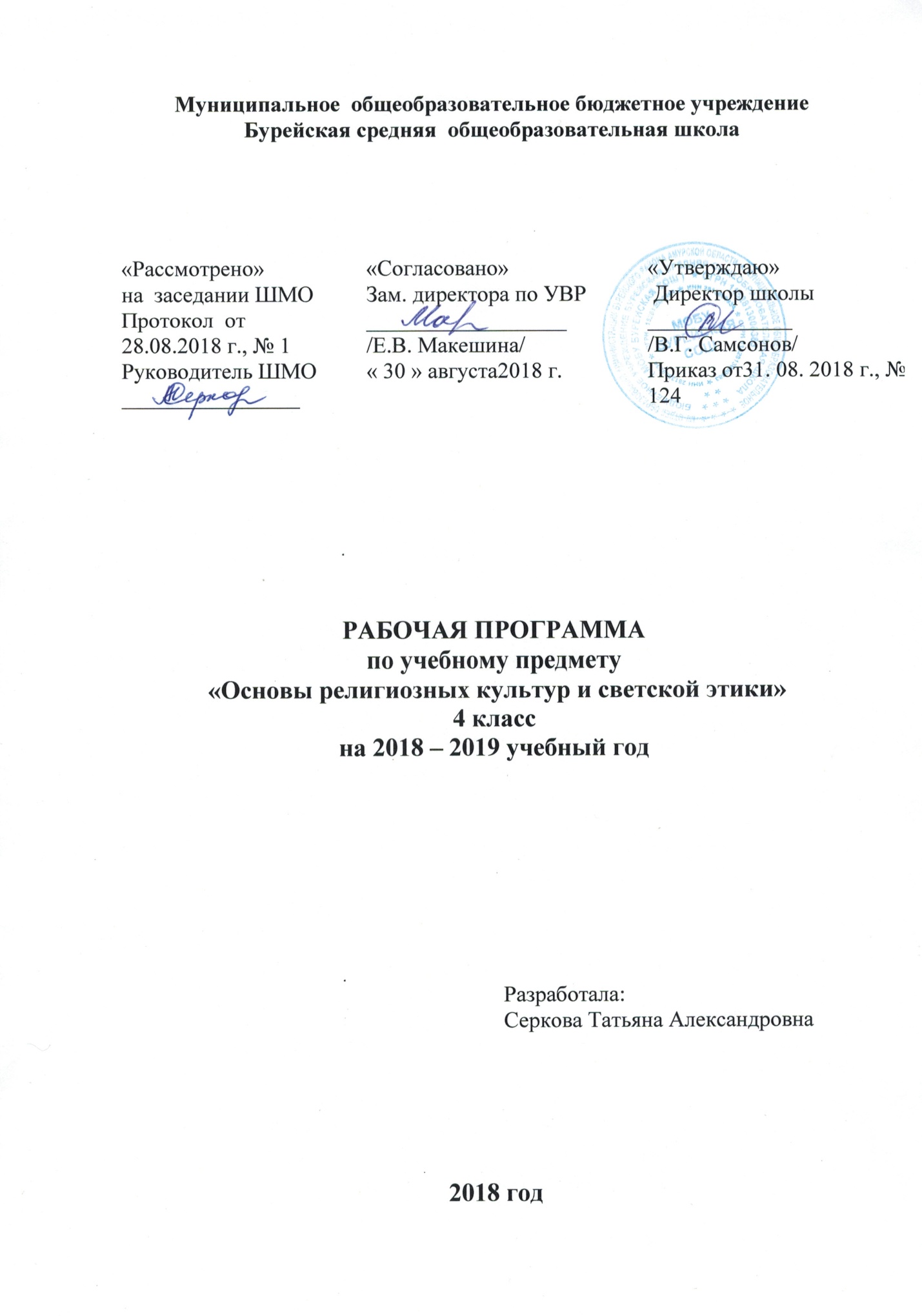 Планируемые предметные результаты освоенияучебного предмета ««Основы религиозных культур и светской этики»»Планируемые результаты освоения предметной области «Основы религиозных культур и светской этики» включают общие результаты по предметной области (учебному предмету) и результаты по каждому учебному модулю с учетом содержания примерных рабочих программ по Основам православной культуры, Основам исламской культуры, Основам буддийской культуры, Основам иудейской культуры, Основам мировых религиозных культур, Основам светской этики, осуществляется по выбору родителей или законных предствителей.Общие планируемые результаты.В результате освоения каждого модуля курса выпускник научится:– формировать способности к духовному развитию, нравственному самосовершенствованию;- формировать первоначальных представлений о светской этике, об отечественных традиционных религиях, их роли в культуре, истории и современности России;– осознавать ценность человеческой жизни, необходимость стремления к нравственному совершенствованию и духовному развитию;– развивать первоначальные представления о традиционных религиях народов России (православии, исламе, буддизме, иудаизме), их роли в культуре, истории и современности, становлении российской государственности, российской светской (гражданской) этике, основанной на конституционных обязанностях, правах и свободах человека и гражданина в Российской Федерации; – ориентироваться в вопросах нравственного выбора на внутреннюю установку личности поступать согласно своей совести;Планируемые результаты по учебным модулям.Основы светской этикиВыпускник научится:–	раскрывать содержание основных составляющих российской светской (гражданской) этики, основанной на конституционных обязанностях, правах и свободах человека и гражданина в Российской Федерации (отношение к природе, историческому и культурному наследию народов России, государству, отношения детей и родителей, гражданские и народные праздники, трудовая мораль, этикет и др.);–	на примере российской светской этики понимать значение нравственных ценностей, идеалов в жизни людей, общества; –	излагать свое мнение по поводу значения российской светской этики в жизни людей и общества;–	соотносить нравственные формы поведения с нормами российской светской (гражданской) этики; –	осуществлять поиск необходимой информации для выполнения заданий; участвовать в диспутах, слушать собеседника и излагать свое мнение; готовить сообщения по выбранным темам. Выпускник получит возможность научиться:– развивать нравственную рефлексию, совершенствовать морально-нравственное самосознание, регулировать собственное поведение на основе общепринятых в российском обществе норм светской (гражданской) этики;–	устанавливать взаимосвязь между содержанием российской светской этики и поведением людей, общественными явлениями;–	выстраивать отношения с представителями разных мировоззрений и культурных традиций на основе взаимного уважения прав и законных интересов сограждан; –	акцентировать внимание на нравственных аспектах человеческого поведения при изучении гуманитарных предметов на последующих уровнях общего образованияСодержание учебного предмета с указанием форм организации учебных занятий, основных видов деятельностиКАЛЕНДАРНО-ТЕМАТИЧЕСКОЕ ПЛАНИРОВАНИЕ ПО КУРСУ ОРКСЭ МОДУЛЬ «ОСНОВЫ СВЕТСКОЙ ЭТИКИ»Перечень и названиераздела и темФормы организации учебных занятийОсновные виды деятельностиРоссия  - наша Родина (1 ч) Что такое светская этика.(1 ч)Фронтальная, парная,групповая,индивидуальнаяЧитать и понимать прочитанное, отвечать на учебные вопросы разных типов, строить связные высказывания, ориентироваться в словарях и справочниках; формулировать выводы; находить аргументы, подтверждающие выводЭтика общения (4 ч)Культура и моральОсобенности морали. Фронтальная, парная,групповая,индивидуальнаяЧитать и понимать прочитанное, отвечать на учебные вопросы разных типов, строить связные высказывания, ориентироваться в словарях и справочниках; формулировать выводы; находить аргументы, подтверждающие выводЭтикет (4 ч)  Премудрости этикета.Красота этикета.Простые школьные и домашние правила этикета. Чистый ручеек нашей речи.Фронтальная, парная,групповая,индивидуальнаяОтвечают на вопросы; Работают со схемой «Этика»; выполняют словарную работа; отвечают на вопросы; формулируют проблемы. Планируют деятельность; ставят вопросы. Составляют план работы над проектом. Подводят итоги урока; готовятся к работе над проектом.Этика человеческих отношений (4 ч)В развитии добрых чувств - творение души. Природа - волшебные двери к добру и доверию. Чувство Родины.Жизнь протекает среди людей.Фронтальная, парная,групповая,индивидуальнаяОтвечают на вопросы. Обсуждают план работы. Слушают; озвучивают индивидуальные сообщения; заполняют таблицы; выполняют словарную работу; Пишут мини-сочинениеЭтика отношений в коллективе(4 ч)Чтобы быть коллективом.Коллектив начинается с меня Мой класс - мои друзья.Ежели душевны вы и к этике не глухи.Фронтальная, парная,групповая,индивидуальнаяСоставляют список нравственных качеств; Обсуждают их. Отвечают на вопросы. Планируют деятельность; ставят вопросы. Читают и обсуждают стихотворения; отвечают на вопросы, выполняют словарную работуПростые нравственные истины(4 ч)Жизнь священна.Человек рожден для добра Милосердие - закон жизни.Жить во благо себе и другим.Фронтальная, парная,групповая,индивидуальнаяСоставляют список нравственных качеств; Обсуждают их. Отвечают на вопросы. Планируют деятельность; ставят вопросы. Читают и обсуждают стихотворения; отвечают на вопросы, выполняют словарную работуДуша обязана трудиться(4 ч)Следовать нравственной установке. Достойно жить среди людей.Уметь понять и простить.Простая этика поступковФронтальная, парная,групповая,индивидуальнаяОтвечают на вопросы; Работают со схемой «Этика»; выполняют словарную работа; отвечают на вопросы; формулируют проблемы. Планируют деятельность; ставят вопросы. Составляют план работы над проектом. Подводят итоги урока; готовятся к работе над проектом.Посеешь поступок - пожнешь характер (4 ч)Общение и источники преодоления обид Ростки нравственного опыта поведения. Доброте сопутствует терпение.Действия с приставкой «со-»Фронтальная, парная,групповая,индивидуальнаяОтвечают на вопросы. Обсуждают план работы. Слушают; озвучивают индивидуальные сообщения; заполняют таблицы; выполняют словарную работу; Пишут мини-сочинениеСудьба и Родина едины     (4 ч)С чего начинается Родина.В тебе рождается патриот и гражданин. В тебе рождается патриот и гражданин. Человек- чело века.Слово, обращенное к себе.Презентация проекта.Фронтальная, парная,групповая,индивидуальнаяФормулируют проблемные вопросы.Планируют алгоритм решения проблемы, записывают проблемные вопросы. Читают текст учебника с комментированием; работают с иллюстративным материалом; отвечают на вопросы учителя и проблемные вопросы№ДатаДатаТема урокаКол-во часовКол-во часовПланируемые результатыФормы и виды деятельностиОсновные термины и понятия№планфактТема урокаКол-во часовКол-во часовПланируемые результатыФормы и виды деятельностиОсновные термины и понятия105.09Россия  - наша Родина11Формирование чувства гордости за свою Родину, общие представление об отечественной религиозно-культурной традиции (многонациональная, многоконфециальная) РОССИИ; Беседа; комментированное чтение; устный рассказ на тему; работа с иллюстрированным материалом; творческие задания; участие в учебном диалогеРоссия. Родина. Патриот, Отечество. Столица. Президент. Государственные символы. Духовные традиции212.09Что такое светская этика.11Знакомство с общественными нормами нравственности и моралиБеседа; комментированное чтение; устный рассказ на тему; работа с иллюстрированным материалом; Культура, мораль, нравственность, этика: религиозная, светская,Этика общения (4 ч.)Этика общения (4 ч.)Этика общения (4 ч.)Этика общения (4 ч.)Этика общения (4 ч.)Этика общения (4 ч.)Этика общения (4 ч.)Этика общения (4 ч.)Этика общения (4 ч.)319.09Культура и мораль. 11Знакомство со взаимосвязями между культурой, моральными традициями и поведением людей.Беседа, комментированное чтение, устный творческий рассказ на тему, самостоятельная работа с источником информации, подготовка творческой беседы с членами семьи.Добро и зло как основные этические понятия426.09Особенности морали.11Установка взаимосвязи между религиозной (православной) культурой и поведением людей. Анализ жизненных ситуаций, выбор нравственные формы поведения, сопоставление их с нормами разных культурных традицийБеседа, комментированное чтение, устный творческий рассказ на тему, самостоятельная работа с источником информации, подготовка творческой беседы с членами семьи.Общение, стремление понять другого человека, тактичность, чуткость, деликатность, Золотое правило этики; принципы общения503.10От добрых правил-добрые слова и поступки11Знакомство со взаимосвязями между культурой, моральными традициями и поведением людей. Добро и зло как основные этические понятияБеседа, комментированное чтение, устный творческий рассказ на тему, самостоятельная работа с источником информации, подготовка творческой беседы с членами семьи.Добро, зло, копилка добрых слов610.10Каждый интересен11Знакомство со значением этических норм, норм морали и нравственности в жизни людейБеседа, комментированное чтение, устный творческий рассказ на тему, самостоятельная работа с источником информации, подготовка творческой беседы с членами семьи.Добродетельные отношения. Дружба.Этикет (4 ч.)Этикет (4 ч.)Этикет (4 ч.)Этикет (4 ч.)Этикет (4 ч.)Этикет (4 ч.)Этикет (4 ч.)Этикет (4 ч.)Этикет (4 ч.)717.10Премудрости этикета. 11Знакомство со значением этических норм, норм морали и нравственности в жизни людейБеседа, комментированное чтение, устный рассказ на тему, работа с иллюстративным материалом, самостоятельная работа с источником информации, составление плана, подготовка творческой беседы с членами семьи.Этикет, образец, церемониал824.10Красота этикета. 11Установка взаимосвязи между  культурой и поведением людей.Беседа, комментированное чтение, устный рассказ на тему, работа с иллюстративным материалом, самостоятельная работа с источником информации, составление плана, подготовка творческой беседы с членами семьи.Правила этикета,931.10Простые школьные и домашние правила этикета. 11Знакомство со значением этических норм, норм морали и нравственности в жизни людейБеседа, комментированное чтение, устный рассказ на тему, работа с иллюстративным материалом, самостоятельная работа с источником информации, составление плана, подготовка творческой беседы с членами семьи.Праздник. Подарок. Праздничный ритуал.1014.11Чистый ручеёк нашей речи. 11Воспитание нравственного, творческого, ответственного гражданина России. Овладение логическими действиями анализа готовность слушать собеседника и вести диалог.Беседа, комментированное чтение, устный рассказ на тему, работа с иллюстративным материалом, самостоятельная работа с источником информации, Речь, стыд, вина, извинение.Этика человеческих отношений (4 ч.)Этика человеческих отношений (4 ч.)Этика человеческих отношений (4 ч.)Этика человеческих отношений (4 ч.)Этика человеческих отношений (4 ч.)Этика человеческих отношений (4 ч.)Этика человеческих отношений (4 ч.)Этика человеческих отношений (4 ч.)Этика человеческих отношений (4 ч.)1121.11В развитие добрых чувств – творение души. В развитие добрых чувств – творение души. 1Обучение анализу жизненных ситуаций, выбору нравственных форм поведения, сопоставляя их с формами религиозной культуры (православной и др.)Беседа, комментированное чтение, устный рассказ на тему, работа с иллюстративным материалом, самостоятельная работа с источником информации, подготовка творческой беседы с членами семьи.Доброта, ласка, приветливость, грубость, недоброжелательность, задиристость. Душа, духовность.1228.11Природа – волшебные двери к добру и доверию. Природа – волшебные двери к добру и доверию. 1Знакомство со взаимосвязями между культурой, моральными традициями и поведением людей. Обучение анализу жизненных ситуаций, выбору нравственных форм поведения.Беседа, комментированное чтение, устный рассказ на тему, работа с иллюстративным материалом, самостоятельная работа с источником информации, подготовка творческой беседы с членами семьи.Природа, жизнь, ответственность Ценности. Жизнь человека. Уникальность. Неповторимость жизни.1305.12Чувство Родины. Чувство Родины. 1Обучение толерантному отношению к представителям разных мировоззрений и культурных традиций. Воспитание нравственного, творческого, ответственного гражданина России.Беседа, комментированное чтение, устный рассказ на тему, работа с иллюстративным материалом, самостоятельная работа с источником информации, подготовка творческой беседы с членами семьи.Нравственность, культура. Культура России. Патриот. Защитник Отечества. Коллективист.1412.12Жизнь протекает среди людей. 11Знакомство со значением этических норм, норм морали и нравственности в жизни людейБеседа, комментированное чтение, устный рассказ на тему, работа с иллюстративным материалом, самостоятельная работа с источником информации, подготовка творческой беседы с членами семьи.Совесть. Стыд. Размышления.  Чувства. Воля.Этика отношений в коллективе (4 ч.)Этика отношений в коллективе (4 ч.)Этика отношений в коллективе (4 ч.)Этика отношений в коллективе (4 ч.)Этика отношений в коллективе (4 ч.)Этика отношений в коллективе (4 ч.)Этика отношений в коллективе (4 ч.)Этика отношений в коллективе (4 ч.)Этика отношений в коллективе (4 ч.)1519.12Чтобы быть коллективом. 11Знакомство со значением этических норм, норм морали и нравственности в жизни людейБеседа, комментированное чтение, устный творческий рассказ на тему, самостоятельная работа с источником информации, подготовка творческой беседы с членами семьи.Коллектив, коллективист, друг, дружба. Нравственная установка. Правила поведения в коллективе.1626.12Коллектив начинается с меня. 11Знакомство со значением этических норм, норм морали и нравственности в жизни людейБеседа, комментированное чтение, устный творческий рассказ на тему, самостоятельная работа с источником информации, подготовка творческой беседы с членами семьи.Коллектив, коллективист, друг, дружба. Нравственная установка. Правила поведения в коллективе.1716.01Мой класс – мои друзья. 11Знакомство со значением этических норм, норм морали и нравственности в жизни людейБеседа, комментированное чтение, устный творческий рассказ на тему, самостоятельная работа с источником информации, подготовка творческой беседы с членами семьи.Чуткость, бескорыстие, доверие.1823.01Ежели душевны вы и к этике не глухи. 11Знакомство со значением этических норм, норм морали и нравственности в жизни людейБеседа, комментированное чтение, устный творческий рассказ на тему, самостоятельная работа с источником информации, подготовка творческой беседы с членами семьи.Вежа, вежливость, невежа. Золотое правило нравственности. Общечеловеческие ценности.Простые нравственные истины (4 ч.)Простые нравственные истины (4 ч.)Простые нравственные истины (4 ч.)Простые нравственные истины (4 ч.)Простые нравственные истины (4 ч.)Простые нравственные истины (4 ч.)Простые нравственные истины (4 ч.)Простые нравственные истины (4 ч.)Простые нравственные истины (4 ч.)1930.01Жизнь священна. 11Обучение анализу жизненных ситуаций, выбору нравственных форм поведения, сопоставляя их с формами религиозной культуры (православной и др.)Беседа, комментированное чтение, устный рассказ на тему, работа с иллюстративным материалом, самостоятельная работа с источником информации, подготовка творческой беседы с членами семьи.Материальные и духовные потребности. Ценности. Жизнь человека. Уникальность неповторимость жизни.2006.02Человек рождён для добра. 11Обучение анализу жизненных ситуаций, выбору нравственных форм поведения, сопоставляя их с формами религиозной культуры (православной и др.)Беседа, комментированное чтение, устный рассказ на тему, работа с иллюстративным материалом, самостоятельная работа с источником информации, подготовка творческой беседы с членами семьи.Добро, истина, красота2113.02Милосердие – закон жизни. 11Знакомство со значением этических норм, норм морали и нравственности в жизни людейБеседа, комментированное чтение, устный творческий рассказ на тему, самостоятельная работа с источником информации, составление плана, подготовка рассказа.Сочувствие, милосердие, сопереживание, сострадание2220.02Жить во благо себе и другим. 11Знакомство со значением этических норм, норм морали и нравственности в жизни людейБеседа, комментированное чтение, устный творческий рассказ на тему, самостоятельная работа с источником информации, составление плана, подготовка рассказа.Культура, мораль, нравственность. Справедливость. Тактичность,Душа обязана трудиться (4 ч.)Душа обязана трудиться (4 ч.)Душа обязана трудиться (4 ч.)Душа обязана трудиться (4 ч.)Душа обязана трудиться (4 ч.)Душа обязана трудиться (4 ч.)Душа обязана трудиться (4 ч.)Душа обязана трудиться (4 ч.)Душа обязана трудиться (4 ч.)2327.02Следовать нравственной установке. 11Знакомство со взаимосвязями между культурой, моральными традициями и поведением людей.Беседа, комментированное чтение, устный творческий рассказ на тему, самостоятельная работа с источником информации, подготовка творческой беседы с членами семьи, подготовка рассказа.Добро, нравственная установка.2406.03Достойно жить среди людей. 11Знакомство со взаимосвязями между культурой, моральными традициями и поведением людей.Беседа, комментированное чтение, устный творческий рассказ на тему, самостоятельная работа с источником информации, подготовка творческой беседы с членами семьи, подготовка рассказа.Нравственность, бескорыстие, уважение, доброжелательность.2513.03Уметь понять и простить. 11Анализ моральных и этических требований, предъявляемых к человеку в светской культуре и различных культурных, в том числе и религиозных традициях.Беседа, комментированное чтение, устный творческий рассказ на тему, самостоятельная работа с источником информации, подготовка творческой беседы с членами семьи, подготовка рассказа.Гуманизм,  гуманность, понимание, прощение.2620.03Простая этика поступков. 11Анализ моральных и этических требований, предъявляемых к человеку в светской культуре и различных культурных, в том числе и религиозных традициях.Беседа, комментированное чтение, устный творческий рассказ на тему, самостоятельная работа с источником информации, подготовка творческой беседы с членами семьи, подготовка рассказа.Свобода. Нравственный выбор. Ситуация морального выбора. Этика поступка.Посеешь поступок – пожнёшь характер (4 ч.)Посеешь поступок – пожнёшь характер (4 ч.)Посеешь поступок – пожнёшь характер (4 ч.)Посеешь поступок – пожнёшь характер (4 ч.)Посеешь поступок – пожнёшь характер (4 ч.)Посеешь поступок – пожнёшь характер (4 ч.)Посеешь поступок – пожнёшь характер (4 ч.)Посеешь поступок – пожнёшь характер (4 ч.)Посеешь поступок – пожнёшь характер (4 ч.)2703.04Общение и источники преодоления обид. 11Знакомство со значением этических норм, норм морали и нравственности в жизни людейБеседа, комментированное чтение, устный творческий рассказ на тему, самостоятельная работа с источником информации, подготовка творческой беседы с членами семьи, подготовка рассказа.Ответственное поведение. Свободный выбор личности. Отношения ответственности.2810.04Ростки нравственного опыта поведения. 11Знакомство со значением этических норм, норм морали и нравственности в жизни людейБеседа, комментированное чтение, устный творческий рассказ на тему, самостоятельная работа с источником информации, подготовка творческой беседы с членами семьи, подготовка рассказа.Моральный долг. Моральная обязанность.2917.04Доброте сопутствует терпение. 11Знакомство со значением этических норм, норм морали и нравственности в жизни людейБеседа, комментированное чтение, устный творческий рассказ на тему, самостоятельная работа с источником информации, подготовка творческой беседы с членами семьи, подготовка рассказа.Добродетельные отношения. Дружба. Терпение и терпимость.3024.04Действия с приставкой «СО». 11Знакомство со значением этических норм, норм морали и нравственности в жизни людейБеседа, комментированное чтение, устный творческий рассказ на тему, самостоятельная работа с источником информации, подготовка творческой беседы с членами семьи, подготовка рассказа.Сочувствие, сопереживание, сострадание, соболезнование, соучастие.Судьба и Родина едины (4 ч.)Судьба и Родина едины (4 ч.)Судьба и Родина едины (4 ч.)Судьба и Родина едины (4 ч.)Судьба и Родина едины (4 ч.)Судьба и Родина едины (4 ч.)Судьба и Родина едины (4 ч.)Судьба и Родина едины (4 ч.)Судьба и Родина едины (4 ч.)3101.05С чего начинается Родина. 11Знакомство с ценностями:  Отечество, долг и их понимание как основы традиционной культуры многонационального народа России.Беседа, комментированное чтение, устный творческий рассказ на тему, самостоятельная работа с источником информации, подготовка творческой беседы с членами семьи.Родина, Отчизна, Отечество.3208.05В тебе рождается патриот и гражданин. 11Знакомство с ценностями:  Отечество, долг и их понимание как основы традиционной культуры многонационального народа России.Беседа, комментированное чтение, устный творческий рассказ на тему, самостоятельная работа с источником информации, подготовка творческой беседы с членами семьи.Государство. Гражданин. Мораль. Патриотизм. Народ.3315.05Человек – чело века. 11Анализ важности соблюдения человеком нравственных и моральных нормБеседа, комментированное чтение, устный творческий рассказ на тему, самостоятельная работа с источником информации, подготовка творческой беседы с членами семьи.Человек, назначение человека, 3422.05Слово, обращённое к тебе. 11Подведение итогов. Презентация творческих работ. Участие в диспутах, обучение слушать собеседника и излагать своё мнение.Беседа, комментированное чтение, устный творческий рассказ на тему, самостоятельная работа с источником информации, подготовка творческой беседы с членами семьи.Нравственная установка, живите дружно и легко, понять и простить, гуманность, бескорыстие, СО значит вместе, опыт нравственного поведения.